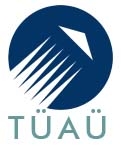 Avaldus Tartu Ülikooli AmetiühingulePuhkaja ees- ja perekonnanimi:Mobiiltelefon:E-post:Soovin puhata TÜ Ametiühingu hooajalises puhkekodus 2021. aasta suvel ajavahemikus ............................................................................................................(üks vahetus on viis ööd).TÜ Ametiühingu hooajalises puhkekodus puhkavad ...................................... (mitu inimest ruumis) ................................ (mitmekohalises toas).Puhkaja kaaslase nimi; seotus puhkajaga (laps, lapselaps, abikaasa, elukaaslane, isa, ema, õde, vend, vanaema, vanaisa); laste ja lastelaste puhul vanus:1.2.3.4.Olen TÜ Ametiühingu liige /Ei ole TÜ Ametiühingu liige.Soovin / Ei soovi rentida voodipesukomplekti,.............................(mitu) voodipesukomplekti.Puhastan, pesen toa lahkumispäeva  hommikul ise/ Soovin tellida lisatasu eest koristamiseAvalduse täitmise kuupäev: ...............................................................